Новогодние подарки получат воспитанники Руднянской школы интерната.        7декабря  в   общественной приемной губернатора Воронежской области А.В.Гордеева в   Воробьевском муниципальном  районе вел прием граждан Величко Александр Романович - руководитель управления лесного хозяйства Воронежской области с выездом в с-з. Краснопольский  Никольского -1 сельского поселения.    На прием обратился житель с. Никольское -1, более 30 лет проработал в лесничестве, имеет награду: «10 лет службы в государственной охране СССР», но оформить звание «Ветеран труда» не может, так как печать в удостоверение стоит областная.Александр Романович пояснил, что   необходимо написать заявление в управление, после выяснения   ему направят  письменное разъяснение.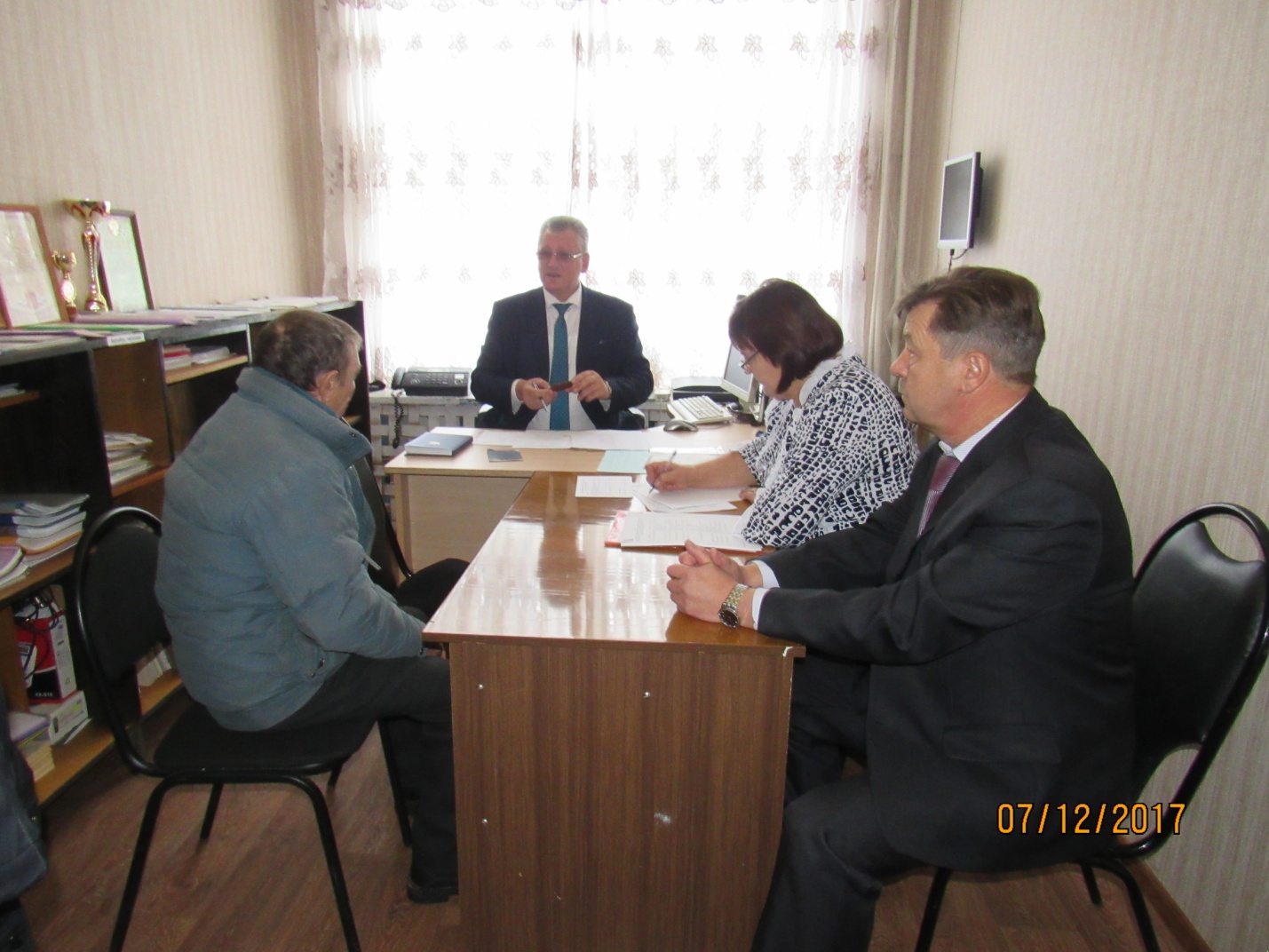      После приема в с-зе. Краснопольский Александр Романович  встретился с педагогическим коллективом МКОУ «Краснопольская ООШ». Основные вопросы поднятые на встречи: ремонт дорог, благоустройство памятника, посадка деревьев  и другие вопросы. Александр Романович пообещал   МКОУ «Краснопольская ООШ»  выделить к весенней посадке деревья.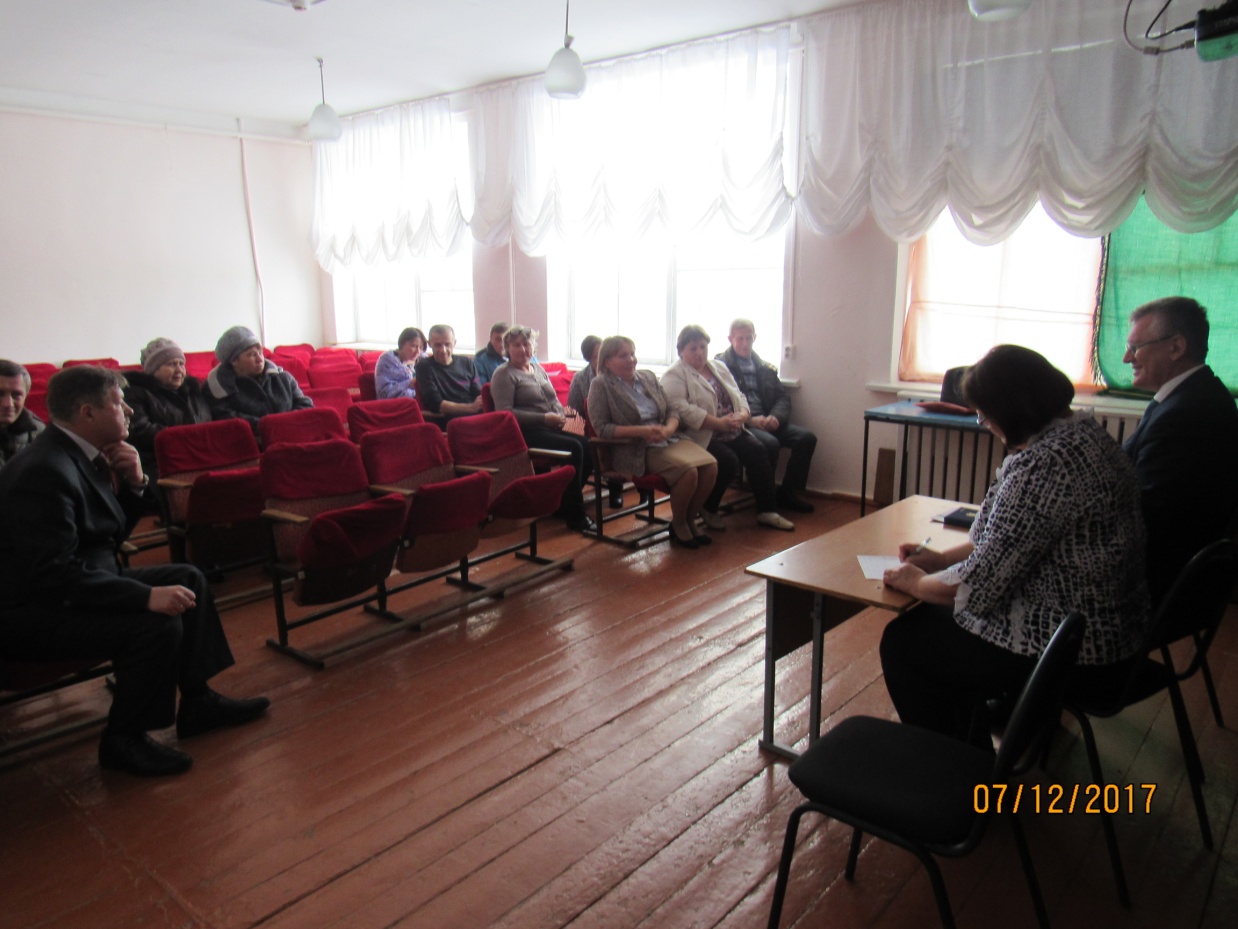     Затем  прием продолжился в общественной приемной в Воробьевке. На прием обратилось 4 граждан.  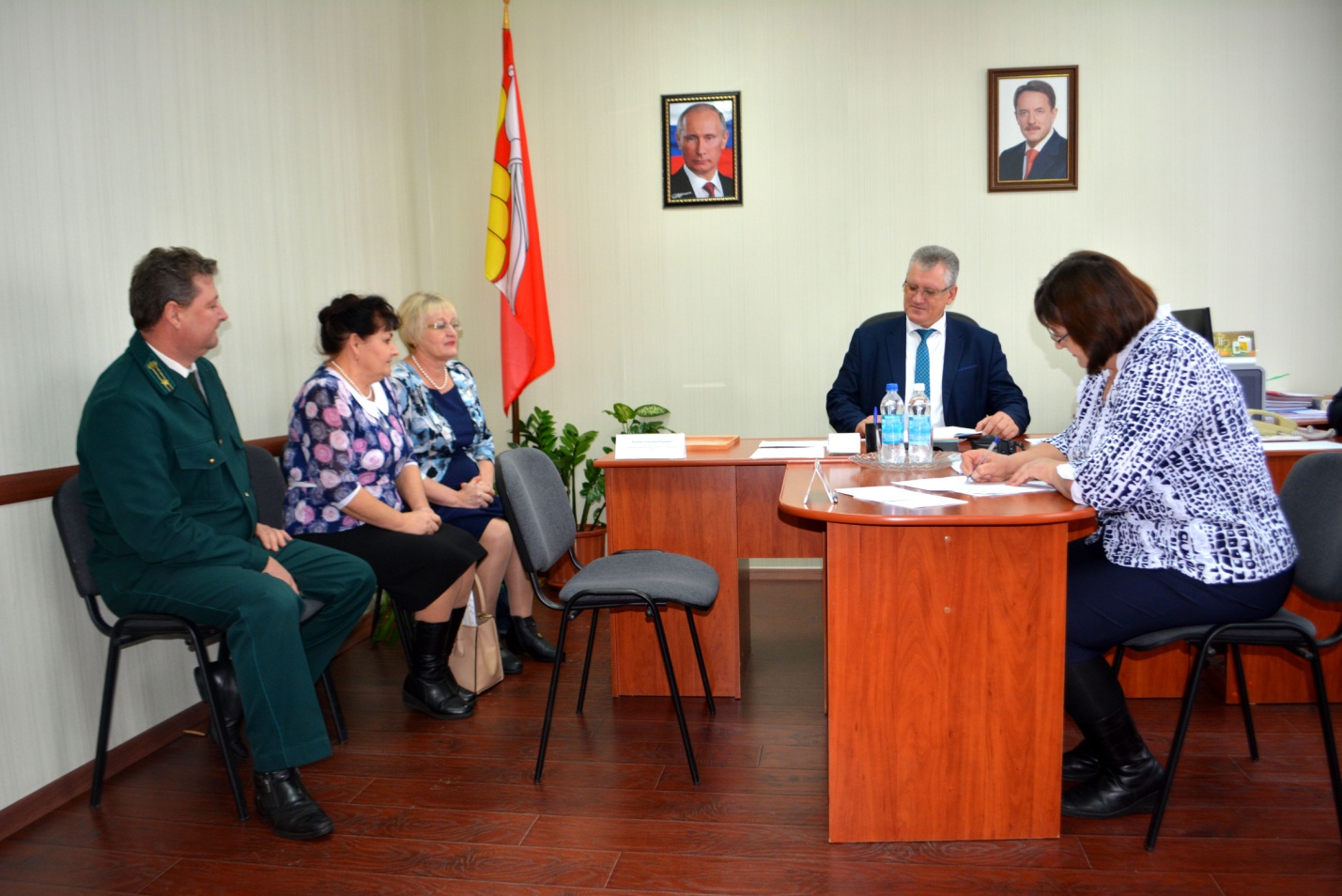 Директор Руднянской школы интерната обратился с вопросом оказание помощи в приобретении подарков к Новому году воспитанникам интерната. Александр Романович пообещал, что к Новому году будет выделена Ёлка и подарки.          Из МКОУ «Лещановская СОШ» учителя обратились с вопросом оказания помощи в приобретении формы с логотипом лесничества, и по ремонту теплицы, они рассказали, что школа занимается школьным лесничеством «Дубок», что учащиеся участвуют в областных и региональных соревнованиях, занимают призовые места, что школа занимается выращиванием саженцев. Александр Романович  выслушал внимательно педагогов, и пообещал, что их обращение будет рассмотрено.    В этот день руководитель управления лесного хозяйства Воронежской области А.Р.Величко провел совещание с   коллективом Калачеевского филиала «Лесная охрана» Калачеевское лесничество» Воробьевское участковое лесничество.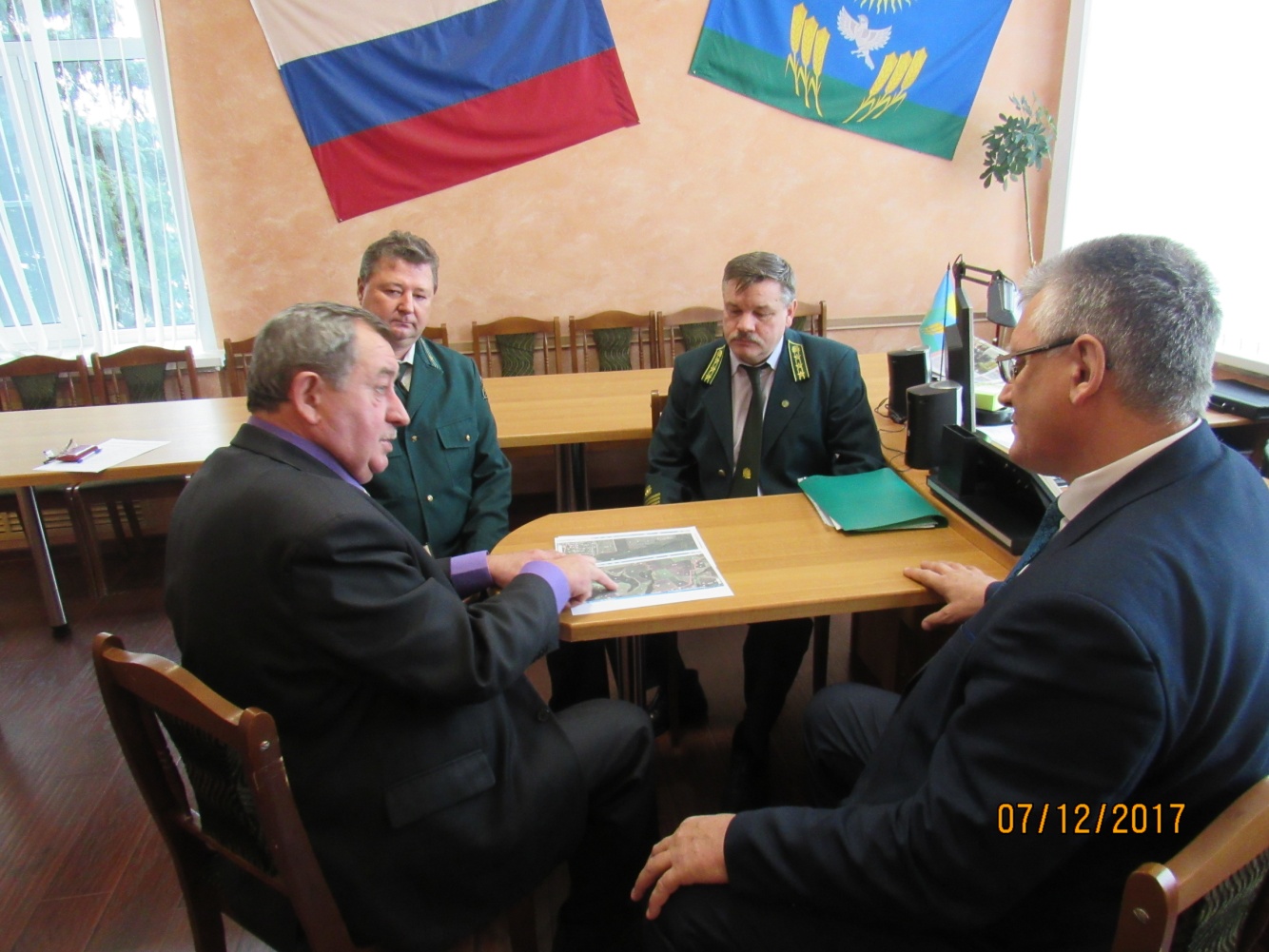 Всего на прием к  руководителю управления лесного хозяйства обратилось 5 граждан было рассмотрено 5 обращений. В приеме приняли участие:заместитель главы администрации муниципального района  - начальник отдела по образованию - Письяуков С.А., заместитель главы администрации муниципального района  – начальник отдела по строительству, архитектуре, транспорту и ЖКХ - Гриднев Д.Н., прокурор района  – Зайцев И.Г., глава Березовского сельского поселения - Савченко Ю.И., заместитель главы Воробьевского сельского поселения - Данюшин В.И., глава Никольского-1 сельского поселения - Халяпин А.Н., участковый лесничий Воробьевского участкового лесничества – Тарановский Е.И., главный инженер Воробьевкарайгаз –Манжурин Н.Е., обозреватель районной газеты «Восход» - Каверина Ирина Васильевна., директор КУВО УСЗН «Воробьевского района» - Мирошниченко А.А.